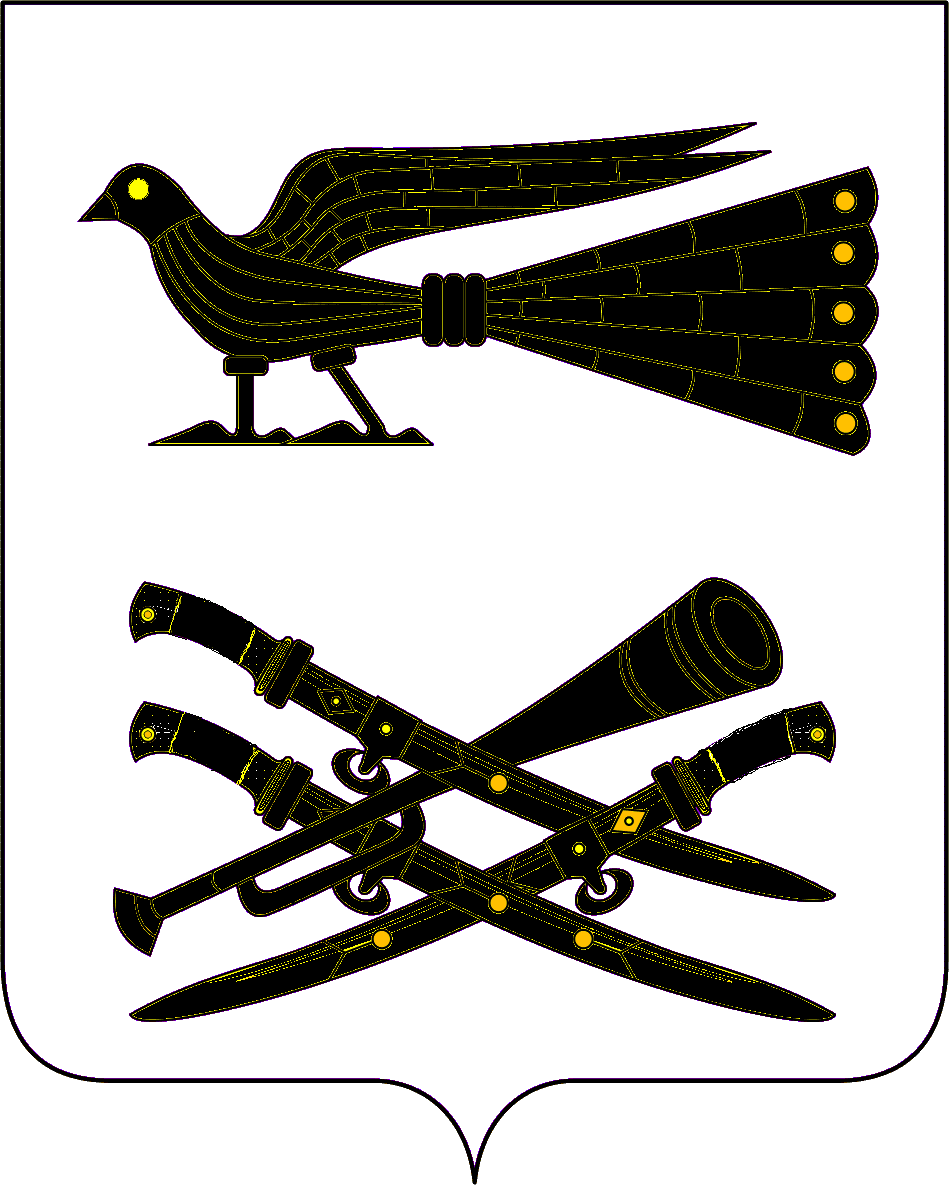 Р Е Ш Е Н И Е СОВЕТА ДЯДЬКОВСКОГО СЕЛЬСКОГО ПОСЕЛЕНИЯ КОРЕНОВСКОГО   РАЙОНА от 00.00.2012 года                                                                                                                        № ст. ДядьковскаяОтчет об исполнении индикативного плана социально-экономического развития Дядьковского сельского поселения Кореновского района за 2011 год Рассмотрев и обсудив представленный администрацией Дядьковского сельского поселения Кореновского района отчет об исполнении индикативного плана социально-экономического развития Дядьковского сельского поселения Кореновского района за 2011 год,  Совет  Дядьковского сельского поселения   Кореновского района  р е ш и л:1. Утвердить отчет об исполнении индикативного плана социально-экономического развития Дядьковского сельского поселения Кореновского района за 2011 год (приложение № 1-5). 2.  Обнародовать  решение  в установленных местах. 3.   Решение вступает в силу со дня его подписания.Глава Дядьковскогосельского поселения   Кореновского района                                                                       Т.Т.КоваленкоНачальник финансового отдела администрации Дядьковскогосельского поселения Кореновского района                                                                           Н.Н.Бойко                                                      ОЦЕНКАвыполнения показателей, запланированных на 2011 год, по производству   овощей  хозяйствами всех категорий, в том числе,   личными подсобными хозяйствами и по реализации овощей личными подсобными хозяйствами в целом по  Дядьковскому сельскому поселению  Кореновского  района  за 2011 годНачальник финансового отдела администрации Дядьковскогосельского поселения Кореновского района                                                                         Н.Н.Бойко                                                      ОЦЕНКАвыполнения показателей, запланированных на 2011 год, по производству   картофеля  хозяйствами всех категорий, в том числе,  личными подсобными хозяйствами и по реализации картофеля личными подсобными хозяйствами в целом по  Дядьковскому сельскому поселению  Кореновского  района  за 2011 годНачальник финансового отдела администрации Дядьковскогосельского поселения Кореновского района                                                                            Н.Н.Бойко                                                      ОЦЕНКАвыполнения показателей, запланированных на 2011 год,  по производству и реализации скота и птицы (в живом весе)  хозяйствами всех категорий, в том числе,  личными подсобными хозяйствами и в целом по  Дядьковскому сельскому поселению  Кореновского  района  за 2011 годНачальник финансового отдела администрации Дядьковскогосельского поселения Кореновского района                                                                          Н.Н.Бойко                                                      ОЦЕНКАвыполнения показателей, запланированных на 2011 год, по производству и реализации молока  хозяйствами всех категорий, в том числе,личными подсобными хозяйствами в целом по  Дядьковскому сельскому поселению  Кореновского  района  за 2011 годНачальник финансового отдела администрации Дядьковскогосельского поселения Кореновского района                                                                            Н.Н.Бойко                                                                         ПРИЛОЖЕНИЕ№ 1                                                                          УТВЕРЖДЕНО                                                                        решением Совета Дядьковского                                                                   сельского поселения                                                                        Кореновского района                                                                      от 00.00.000 № Выполнение индикативного плана социально-экономического развития  Дядьковского сельского поселения  Кореновского района за 2011 год                                                                          ПРИЛОЖЕНИЕ№ 1                                                                          УТВЕРЖДЕНО                                                                        решением Совета Дядьковского                                                                   сельского поселения                                                                        Кореновского района                                                                      от 00.00.000 № Выполнение индикативного плана социально-экономического развития  Дядьковского сельского поселения  Кореновского района за 2011 год                                                                          ПРИЛОЖЕНИЕ№ 1                                                                          УТВЕРЖДЕНО                                                                        решением Совета Дядьковского                                                                   сельского поселения                                                                        Кореновского района                                                                      от 00.00.000 № Выполнение индикативного плана социально-экономического развития  Дядьковского сельского поселения  Кореновского района за 2011 год                                                                          ПРИЛОЖЕНИЕ№ 1                                                                          УТВЕРЖДЕНО                                                                        решением Совета Дядьковского                                                                   сельского поселения                                                                        Кореновского района                                                                      от 00.00.000 № Выполнение индикативного плана социально-экономического развития  Дядьковского сельского поселения  Кореновского района за 2011 год                                                                          ПРИЛОЖЕНИЕ№ 1                                                                          УТВЕРЖДЕНО                                                                        решением Совета Дядьковского                                                                   сельского поселения                                                                        Кореновского района                                                                      от 00.00.000 № Выполнение индикативного плана социально-экономического развития  Дядьковского сельского поселения  Кореновского района за 2011 год                                                                          ПРИЛОЖЕНИЕ№ 1                                                                          УТВЕРЖДЕНО                                                                        решением Совета Дядьковского                                                                   сельского поселения                                                                        Кореновского района                                                                      от 00.00.000 № Выполнение индикативного плана социально-экономического развития  Дядьковского сельского поселения  Кореновского района за 2011 год Показатель, единица измерения2011 годПлановый темп роста2011г. в % к 2010 годуФакт за отчетный периодФакт за отчетный периодФакт за отчетный периодФакт за отчетный периодПоказатель, единица измеренияПрогнозПлановый темп роста2011г. в % к 2010 годуЗначение 2011 годаВ % к 2010% выполнения к прогнозуОтклонение факт. темпа роста от планового, %1345678Среднегодовая численность постоянного населения – всего, чел.436099,3438899,86100,641,34Среднедушевой денежный доход на одного жителя, тыс. руб.6,3108,66,5112,07103,17-5,43Численность экономически активного населения, чел.2721100271799,8599,85-0,15Численность занятых в экономике, чел.821100823100,49100,240,24Номинальная начисленная среднемесячная заработная плата, тыс. руб.6,2110,76,2113,76100,00-10,70Численность занятых в личных подсобных хозяйствах,      тыс. чел.393,83,2100,00106,6712,87Среднемесячные доходы занятых в личных подсобных хозяйствах, тыс. руб.9,5103,39,2100,0096,84-6,46Уровень регистрируемой безработицы, в % к численности трудоспособного населения в трудоспособном возрасте0,4х0,5100,00125,00хПрибыль прибыльных предприятий, тыс. руб.44900104,2332636,987,41-96,79Прибыль (убыток) – сальдо,  тыс. руб.44900104,2332636,987,41-96,79Фонд оплаты труда, млн. руб.61,4111,461,144114,1499,58-11,82Обрабатывающие производства (D) (по крупным и средним предприятиям), млн. руб.2,2115,812,5337,84568,18452,38Производство и распределение электроэнергии, газа и воды (по крупным и средним предприятиям), млн. руб.6,8115,34,7108,2969,12-46,18Объем продукции сельского хозяйства всех категорий хозяйств, млн руб. ***602,6106,7575,2116,6795,45-11,25в том числе сельскохозяйственных организаций ***361,8109,9331,6116,6491,65-18,25в том числе крестьянских (фермерских) хозяйств и хозяйств индивидуальных предпринимателей ***70,1106,964,7119,3792,30-14,60в том числе личных подсобных хозяйств170,7100,4178,9115,79104,804,40Производство основных видов сельскохозяйственной продукцииЗерно (в весе  после доработки), тыс. тонн30,810041,1111,08133,4433,44Соя, тыс. тонн0,61000,7233,33116,6716,67Подсолнечник (в весе после доработки), тыс. тонн5106,43,8118,7576,00-30,40Картофель - всего, тыс. тонн1,36106,21,41128,18103,68-2,52В том числе  сельскохозяйственных организаций0,011000,010,00100,000,00в том числе крестьянских (фермерских) хозяйств и хозяйств индивидуальных предпринимателей0,092250,10,00111,11-113,89в том числе в личных подсобных хозяйствах1,26102,41,3118,18103,170,77Овощи - всего, тыс. тонн0,351290,4222,22114,29-14,71в том числе крестьянских (фермерских) хозяйств и хозяйств индивидуальных предпринимателей0,151000,2250,00133,3333,33в том числе в личных подсобных хозяйствах0,21660,2200,00100,00-66,00Плоды и ягоды, тыс. тонн0,23328,60,07175,0030,43-298,17в том числе сельскохозяйственных организаций0,0410000,000,00-100,00в том числе в личных подсобных хозяйствах0,19633,30,07175,0036,84-596,46Скот и птица (в живом весе) всего, тыс. тонн0,661930,7563,34113,4620,46в том числе сельскохозяйственных организаций0,0711000,0550,0070,42-29,58в том числе крестьянских (фермерских) хозяйств и хозяйств индивидуальных предпринимателей0,0110000,000,00-100,00в том числе в личных подсобных хозяйствах0,5892,10,764,58120,6928,59Молоко- всего, тыс. тонн1,91001,9291,43101,051,05в том числе сельскохозяйственных организаций0,471000,5100,00106,386,38в том числе в личных подсобных хозяйствах1,431001,487,5097,90-2,10Яйца- всего, млн. штук1,81002117,65111,1111,11в том числе в личных подсобных хозяйствах1,81002117,65111,1111,11Улов рыбы в прудовых и других рыбоводных хозяйствах, тонн76,5510076,6100,07100,070,07в том числе сельскохозяйственных организаций65,098565,185,04100,0215,02в том числе крестьянских (фермерских) хозяйств и хозяйств индивидуальных предпринимателей11,4611,460,00100,00100,00Численность поголовья сельскохозяйственных животныхКрупный рогатый скот, голов970110,470998,2073,09-37,31в том числе сельскохозяйственных организаций340111,820868,2061,18-50,62в том числе в личных подсобных хозяйствах630109,6482126,1876,51-33,09из общего поголовья крупного рогатого скота — коровы, голов33297,9394112,25118,6720,77в том числе сельскохозяйственных организаций901008695,5695,56-4,44в том числе в личных подсобных хозяйствах24297,2296118,40122,3125,11Свиньи, голов1831120,5119979,6165,48-55,02в том числе сельскохозяйственных организаций970144,846782,2248,14-96,66в том числе в личных подсобных хозяйствах861101,368076,9278,98-22,32Овцы и козы, голов187106,999106,4552,94-53,96Птица, тысяч голов14100,719103,83135,7135,01Малый бизнесКоличество субъектов малого предпринимательства в расчете на 1000 человек населения36,2102,533,7110,4993,09-9,41Доля среднесписочной численности работников (без внешних совместителей) всех предприятий и организаций35,7101,18,2106,4922,97-78,13Количество организаций, зарегистрированных на территории сельского поселения, единиц147100,7158108,97107,486,78в том числе количество организаций государственной и муниципальной формы собственности61006100,00100,000,00в том числе количество организаций частной формы собственности51005100,00100,000,00в том числе индивидуальных предпринимателей136100,7147109,70108,097,39Оборот розничной торговли, млн. руб.174,9106145,3119,7983,08-22,92Оборот общественного питания, млн. руб.1,4107,74,6143,75328,57220,87Объем платных услуг населению, млн. руб.4,6109,55,1127,50110,871,37Объем инвестиций в основной капитал за счет всех источников финансирования (по крупным и средним предприятиям), млн. руб.20104,72,99,3514,50-90,20Социальная сфераЧисленность детей в  дошкольных  образовательных учреждениях, чел.721007097,2297,22-2,78Численность учащихся в учреждениях:общеобразовательных, тыс. чел.0,45107,10,40299,5089,33-17,77Численность обучающихся в первую смену в дневных учреждениях общего образования в % к общему числу обучающихся в этих учреждениях100100100100,00100,000,00Ввод в эксплуатацию жилых домов  предприятиями всех форм собственности, кв. м общей площади280102,9530,598,24189,4686,56из общего итога - построенные населением за свой счет и с помощью кредитов, тыс. кв. м общей площади280102,9530,598,24189,4686,56Средняя обеспеченность населения площадью жилых квартир (на конец года), кв. м. на чел.26,1101,225,85100,0099,04-2,16Обеспеченность населения учреждениями социально-культурной сферы:больничными койками, коек на 1 тыс. жителей9,2101,16,84120,0074,35-26,75количество больничных коек, единиц4010030120,0075,00-25,00амбулаторно-поликлиническими учреждениями, посещений в смену на 1 тыс. населения1810022,1100,09122,7822,78врачами, чел. на 1 тыс. населения0,69101,50,46100,0066,67-34,83средним медицинским персоналом, чел. на 1 тыс. населения4,6102,24,1100,0089,13-13,07дошкольными образовательными учреждениями, мест на 1000 детей дошкольного возраста20096,6207100,00103,506,90количество мест в учреждениях дошкольного образования, мест7010070100,00100,000,00обеспеченность спортивными сооружениям, кв. м. на 1 тыс. населения1935100,71922100,1099,33-1,37Охват детей в возрасте 1-6 лет дошкольными учреждениями, %32,3118,823114,0371,21-47,59Количество групп альтернативных моделей дошкольного образования , ед.110030,00300,00200,00удельный вес населения, занимающегося спортом, %26102,726101,56100,00-2,70Инфраструктурная обеспеченность населенияПротяженность освещенных улиц, км.1610016100,00100,000,00Протяженность водопроводных сетей, км.36,610036,6100,00100,000,00Протяженность автомобильных дорог местного значения, км.56,8102,356,8102,34100,00-2,30в том числе с твердым покрытием19,3107,220,6106,74106,74-0,46Удельный вес газифицированных квартир (домовладений) от общего количества квартир (домовладений), %9310093101,09100,000,00Обеспеченность населения объектами розничной торговли, кв. м. на 1 тыс. населения325104,2276,988,7585,20-19,00Обеспеченность населения объектами общественного питания, кв. м. на 1 тыс. населения0043,3Окружающая средаСтепень загрязнения атмосферного воздуха (уровень превышения предельно допустимой концентрации вредных веществ в воздухе), %5010050100,00100,000,00ПРИЛОЖЕНИЕ № 2УТВЕРЖДЕНАрешением Совета Дядьковскогосельского поселенияКореновского районаот 00.00.2012 № 000Показатель, единица измерения2011 годпрогнозФакт  за отчетный периодПроцент выполненияПроизводство хозяйствами всех категорий всего, тыс. тонн0,350,4114,3Из него – производство личными подсобными хозяйствами, тыс. тонн0,20,2100,0Реализация личными подсобными хозяйствами, тыс. тонн0,16Уровень товарности, %82,7ПРИЛОЖЕНИЕ № 3УТВЕРЖДЕНАрешением Совета Дядьковскогосельского поселенияКореновского районаот 00.00.2012 № 000Показатель, единица измерения2011годпрогнозФакт  за отчетный периодПроцент выполненияПроизводство хозяйствами всех категорий всего, тыс. тонн1,361,41103,7Из него – производство личными подсобными хозяйствами, тыс. тонн1,261,3103,2Реализация личными подсобными хозяйствами, тыс. тонн1,0Уровень товарности, %84,6ПРИЛОЖЕНИЕ № 4УТВЕРЖДЕНАрешением Совета Дядьковскогосельского поселенияКореновского районаот 00.00.2012 № 000Показатель, единица измерения2011годпрогнозФакт  за отчетный периодПроцент выполненияПроизводство хозяйствами всех категорий всего, тыс. тонн0,6610,75113,5Из него – производство личными подсобными хозяйствами, тыс. тонн0,580,7120,7Реализация личными подсобными хозяйствами, тыс. тонн0,51Уровень товарности, %72,9ПРИЛОЖЕНИЕ № 5УТВЕРЖДЕНАрешением Совета Дядьковскогосельского поселенияКореновского районаот 00.00.2012 № 000Показатель, единица измерения2011 годпрогнозФакт  за отчетный периодПроцент выполненияПроизводство хозяйствами всех категорий всего, тыс. тонн1,91,92101,1Из него – производство личными подсобными хозяйствами, тыс. тонн1,41,4100,0Реализация личными подсобными хозяйствами, тыс. тонн1,12Уровень товарности, %80,0